文献信息学专业2024年博士招生复试细则根据教育部和省招生考试院相关文件精神，及《黑龙江大学2024年普通招考博士招生复试工作方案》，结合我院普通招考博士研究生招生工作实际情况，特制定本细则。一、组织领导1.复试工作组文献信息学专业博士招生复试工作组负责本次招生复试，由七位成员构成：组长：马海群成员：孙瑞英、任越、周丽霞、赵丽梅、姜鑫秘书：蔡庆平2.组织职责复试题目由复试工作组成员共同商讨产生复试全程录音录像二、复试分数线外国语和专业课分数线按学校划定的分数线执行。三、复试名单1. 文献信息学专业为合格性复试。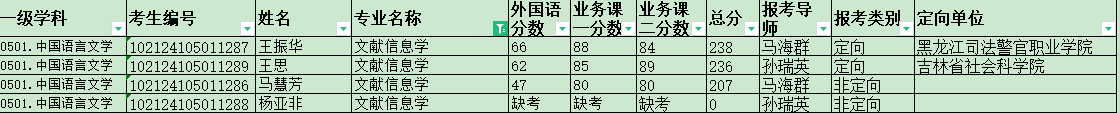 四、复试形式及内容1.复试形式：线下面试2.复试内容（1）考生汇报个人学习科研经历和代表性成果；（2）考生阐述读博期间拟从事研究领域及研究工作设想；（3）复试组成员就专业基础及学科前沿提问，博士生导师可加试复试题目；（4）每位考生复试时间不少于20分钟。五、复试成绩计算1. 复试成绩满分为100分，60分合格，不合格不予录取；2. 复试成绩计算方法：导师占50%权重，其他成员加和占50%权重，导师打分及其他专家打分情况一并记入复试记录；3. 录取总成绩包括初试成绩和复试成绩两部分，按报考导师从高到低排序。六、复试时间与地点1. 复试时间：2024年4月25日下午15：002. 复试地点：黑龙江大学汇文楼834室候考教室：汇文楼838室要求：考生携带有效身份证明材料和个人学习科研经历、代表性成果的原件、复印件，于考前半小时到达候考教室。七、其他1. 坚持公开、公平、公正原则，择优录取。2. 本细则由文献信息学专业博士招生复试工作组负责解释。3. 本实施细则未尽事宜及与国家、黑龙江省及学校相关政策规定不一致的，执行国家、黑龙江省及学校相关政策规定。4.文献信息学专业招生咨询电话：0451-86608499文献信息学专业博士招生复试工作组2024年4月24日